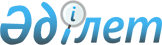 О снятии ограничительных мероприятий и признании утратившим силу решение акима Отырарского сельского округа от 19 марта 2021 года № 23 "Об установлении ограничительных мероприятий на улице К.Толбасиева села Арыс, Отырарского сельского округа"Решение акима Отырарского сельского округа Отырарского района Туркестанской области от 9 июля 2021 года № 61. Зарегистрировано в Министерстве юстиции Республики Казахстан 14 июля 2021 года № 23509
      В соответствии со статьей 27 Закона Республики Казахстан "О правовых актах", подпунктом 8) статьи 10-1 Закона Республики Казахстан "О ветеринарии" и на основании представления главного государственного ветеринарно-санитарного инспектора государственного учреждения "Отырарская районная территориальная инспекция Комитета ветеринарного контроля и надзора Министерства сельского хозяйства Республики Казахстан" от 27 мая 2021 года № 159, аким Отырарского сельского округа РЕШИЛ:
      1. Снять ограничительные мероприятия установленные на улице К.Толбасиева села Арыс, Отырарского сельского округа, в связи с проведением комплекса ветеринарных мероприятий по ликвидации очагов с заболеванием бруцеллез.
      2. Признать утратившим силу решение акима Отырарского сельского округа "Об установлении ограничительных мероприятий на улице К.Толбасиева села Арыс, Отырарского сельского округа" от 19 марта 2021 года № 23 (зарегистрировано в реестре государственной регистрации нормативных правовых актов за № 6118).
      3. Государственному учреждению "Аппарат акима Отырарского сельского округа" акимата Отырарского района в установленном законодательством Республики Казахстан порядке обеспечить:
      1) государственную регистрацию настоящего решения в Министерстве юстиции Республики Казахстан;
      2) размещение настоящего решения на интернет-ресурсе акимата Отырарского района после его официального опубликования.
      4. Контроль за исполнением настоящего решения оставляю за собой.
      5. Настоящее решение вводится в действие со дня его первого официального опубликования.
					© 2012. РГП на ПХВ «Институт законодательства и правовой информации Республики Казахстан» Министерства юстиции Республики Казахстан
				
      Аким Отырарского сельского округа

Д. Үсетов
